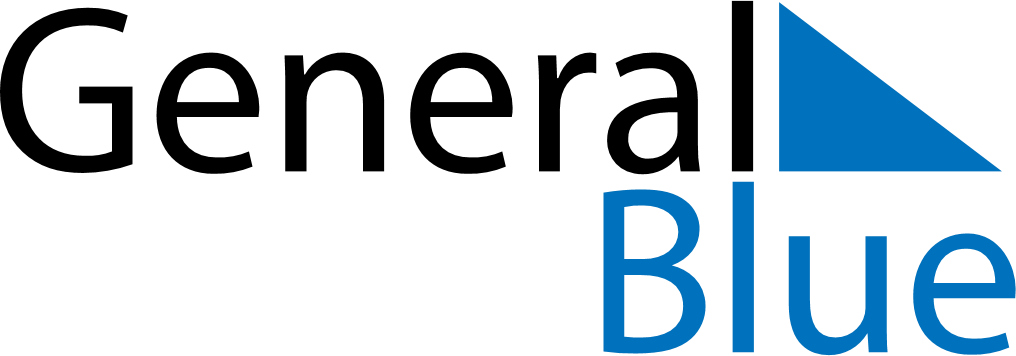 March 2029March 2029March 2029March 2029IrelandIrelandIrelandMondayTuesdayWednesdayThursdayFridaySaturdaySaturdaySunday1233456789101011Mother’s Day1213141516171718St. Patrick’s DaySt. Patrick’s Day1920212223242425St. Patrick’s Day (substitute day)26272829303131Good Friday